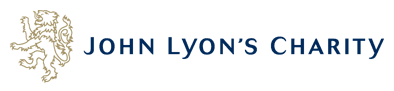 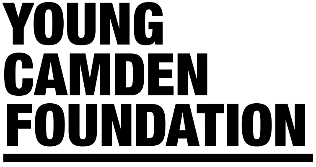 Supplementary Schools Network Fund (SSNF) 2020│Application*Before completing the application form please read the accompanying guidance notes carefully, to ensure that you meet all eligibility criteria.  Section 1: Personal and Organisation Details NRCSE Quality MarkSection 2: The activity/projectTick all that apply Section 3: BudgetPlease ensure that you attach the following documents to your application; your application will not be assessed until these documents have been received: Once completed, please return form to: grants@youngcamdenfoundation.org.uk If you have any difficulties completing or submitting this form, please email the address above.Applications close on Friday 04 December 2020. Name of Organisation Name of Lead Contact and PositionAddressEmail PhoneAlternative contact name: EmailPhone Legal StatusCharity Number (if applicable) Annual income 2019/20 £Website Social Media YCF member: Yes:                 No:              Just applied: Amount Being Applied for (Max £3,000)£DescriptionAre you an NRCSE Member?   No     Yes   Has your organisation achieve the new NRCSE Quality Mark (if yes please add date)No    Yes    If you have started on your NRCSE Quality Mark please explain at what stage you are at:Does your organisation have an independent bank account, requiring 2 signatories for authorisation No     Yes   Are all Staff DBS Checked? If not, please say by when do you plan to have the DBSs ready. No     Yes   Have you conducted a Covid 19 risk assessment recently?No     Yes   Does your organisation hold any other quality marks? If yes, please say the name and when it was achieved. Please provide a short description of your supplementary school and the type of classes/activities you run currently. (250 words maximum)Please give us a description of all the beneficiaries of your organisation. Age, gender and any other information you consider relevant.How many people are in the management committee?How many staff does the organisation employ?Full time: Part time:How many volunteers does the organisation have?2.1 What will your organisation use this funding for? Please provide an overview.Please describe the activities which the grant will make possible. What will you do? How often? What are the changes you want to see in the  young people? Will the activities be face to face or online? Which core subjects will your project cover?Mathematics                                                Science                                               English                          Other__________________________                                  What is the start and finish date for this project? Start date:End Date: From the list below, please choose and tick the outcomes that may apply to your project. Tick what applies and explain how this will be achieved.From the list below, please choose and tick the outcomes that may apply to your project. Tick what applies and explain how this will be achieved.This project will raise young people’s and children’s aspirationsImprove confidence and self-esteemSupport children and young people to have a healthy sense of identityCore curriculum teachingCultural engagement and achievementPartnerships with schools and youth settings in CamdenPeer to peer supportEngaging Parents2.2 How many children and young people will benefit from your project and activities?2.2 How many children and young people will benefit from your project and activities?Total number of young people and children: (please specify if this is per term, year, week)Total number of young people and children per session:Age range:Estimated number of girls:Estimated number of boys:Number of young people and children with special needs:Other unrepresented groups you aim to engage (please describe): Total number and length of sessions that you plan to run with this grant. 2.3 What core thematic areas will this fund be used to teach?TickEnglishMathsScienceOther (please explain)2.4 Where will you deliver the activities? (Include address and type of building i.e. school, church hall, Community Centre, TRA hall, or other. If this activities will be on-line please explain)2.5 What other activities will be delivered? 2.6 How will your beneficiaries know about your project? (Include any promotional materials)2.7 How have you involved parents, children and young people in the decision making for this project and activities? 2.8 Do you have a plan to train staff and volunteers and what does that include?2.9 Do you attend the Camden Council supplementary schools forum?  (please tick)   Yes                No 2.10 Do you plan to work collaboratively with other supplementary schools? If so, please explain how.2.11 How will you monitor and evaluate outcomes for your project? 3.1 BUDGET OUTLINE3.1 BUDGET OUTLINEPlease tell us what your organisation would spend the funding on.Any notes/additional comments:Please tell us what your organisation would spend the funding on.Any notes/additional comments:OTHER FUNDINGOTHER FUNDINGPlease list any other funding or grants you have received within the past 12 months.Please tell us what the funding was for, and how much was received.3.2 How will you keep a record of spending? 3.3 What is your plan for the longer-term sustainability of the project? Or how do you expect to fund the project in the future?Document:Tick if Attached:Copy of your organisations’ constitution Recent copy of a bank statementSafeguarding Policy (including online safeguarding if  you have it, otherwise please ensure you develop or review your existent policy  to include online safeguarding policy and procedures before running your project, contact us if you will need help with this)Data Protection-GDPR policy Copy of your quality mark letter of approval or any other document/email/e document to show that you have either achieved the NRCSE quality mark or that you are an NRCSE member. If providing face-to-face activities please add a copy of your risk assessment.